ГОСТ 6418-81 Войлок технический грубошерстный и детали из него для машиностроения. Технические условия (с Изменениями N 1, 2)
ГОСТ 6418-81

Группа M15
ГОСУДАРСТВЕННЫЙ СТАНДАРТ СОЮЗА ССРВОЙЛОК ТЕХНИЧЕСКИЙ ГРУБОШЕРСТНЫЙ И
ДЕТАЛИ ИЗ НЕГО ДЛЯ МАШИНОСТРОЕНИЯТехнические условияTechnical coarse wool felt machinery parts from it.
SpecificationsОКП 81 6131
81 6330Дата введения 1982-01-01

ИНФОРМАЦИОННЫЕ ДАННЫЕ1. РАЗРАБОТАН И ВНЕСЕН Всесоюзным конструкторско-технологическим бюро валяльно-войлочной промышленности

РАЗРАБОТЧИКИ:
А.И.Жирнов, Н.И.Шуленина, Ф.Я.Левина
2. УТВЕРЖДЕН И ВВЕДЕН В ДЕЙСТВИЕ Постановлением Государственного комитета СССР по стандартам от 21.05.81 N 2546
3. Срок первой проверки - 1996 г.

Периодичность проверки - 5 лет
4. ВЗАМЕН ГОСТ 6418-67
5. ССЫЛОЧНЫЕ НОРМАТИВНО-ТЕХНИЧЕСКИЕ ДОКУМЕНТЫ
6. Снято ограничение срока действия Постановлением Госстандарта от 24.03.92 N 240
7. ПЕРЕИЗДАНИЕ (август 1996 года) с Изменениями N 1, 2, утвержденными в ноябре 1985 года, марте 1992 года (ИУС 11-85, 6-92)


Настоящий стандарт распространяется на технический грубошерстный войлок и детали из него для машиностроения (сальники, прокладки, фильтры), а также на войлок, применяемый в качестве изоляционного материала.

1. ОСНОВНЫЕ ПАРАМЕТРЫ И РАЗМЕРЫ1.1. Технический грубошерстный войлок в зависимости от назначения подразделяют на виды:

ГС - войлок для сальников, применяемых для задержки смазочных масел в местах трения и предохранения мест трения от попадания воды и пыли;

ГПр - войлок для прокладок, предохраняющих детали машин от истирания, загрязнения, ударов, сотрясений, а также используемых для звукопоглощения.

Войлок для прокладок в зависимости от степени уплотнения изготовляют двух марок:

А - с плотностью (0,32±0,02) г/см;

Б - с плотностью (0,26±0,02) г/см (для мягких прокладок);

ГФ - войлок для фильтров, применяемых для фильтрации масел;

ГИ - войлок для изоляции, применяемый в качестве тепло- и звукоизоляционного материала.
1.2. Размеры полости войлока устанавливают по согласованию с потребителем:

по длине - от 1,0 до 5,0 м;

по ширине - от 0,7 до 2,0 м;

по толщине - от 8,0 до 20,0 мм.
1.3. Номинальные размеры и предельные отклонения по толщине всех видов войлока, изготовляемых в номинале с интервалом в 1 мм, должны соответствовать указанным в табл.1.

Таблица 1
Примечание. Номинальная толщина войлока для изоляции - от 6,0 мм.

1.4. В условное обозначение войлока входят обозначение вида войлока и марки, размер по толщине и обозначение настоящего стандарта.

Примеры условных обозначений

Войлок грубошерстный, толщиной 10 мм:

для сальников - войлок ГС10 ГОСТ 6418-81

для прокладок марки А - войлок ГПрА10 ГОСТ 6418-81

для прокладок марки Б - войлок ГПрБ10 ГОСТ 6418-81

для фильтров - войлок ГФ10 ГОСТ 6418-81

для изоляции - войлок ГИ10 ГОСТ 6418-81
1.5. Детали для машиностроения из грубошерстного войлока в зависимости от назначения и формы изготовляют следующих видов, указанных в табл.2.

Таблица 2
Примечание. Войлочная деталь прямоугольной формы шириной до 100 мм включительно называется лентой, а свыше 100 мм - пластиной.

1.6. Войлочные детали по форме и размерам должны соответствовать технической документации потребителя, согласованной с изготовителем.
1.7. Предельные отклонения от номинальных размеров войлочных колец и дисков должны соответствовать указанным в табл.3, а войлочных лент, пластин и фигурных деталей - в табл.4.

Таблица 3

Таблица 4
Примечание. Предельные отклонения для лент и пластин длиной и шириной свыше 400 мм устанавливаются ±1,0 мм на каждые 100 мм дополнительно сверх 400 мм длины и ширины. 

1.8. Номинальные размеры и предельные отклонения по толщине войлочных деталей, изготовляемых в номинале с интервалом в 1,0 мм, должны соответствовать указанным в табл.5.

Таблица 51.9. В условное обозначение войлочных деталей входят обозначение видов деталей и их размеры в миллиметрах в следующем порядке:

по кольцам - наружный и внутренний диаметры, толщина;

по лентам и пластинам - длина, ширина, толщина;

по дискам - диаметр, толщина;

по фигурным деталям - после условного обозначения указывается "по чертежу N ____";

обозначение настоящего стандарта.
Примеры условных обозначенийКольцо-сальник грубошерстное, наружным диаметром 75 мм, внутренним - 50 мм, толщиной 7 мм:

Кольцо СГ 75-50-7 ГОСТ 6418-81

Лента-прокладка марки А, грубошерстная, длиной 80 мм, шириной 40 мм, толщиной 15 мм:

Лента ПрАГ 80-40-15 ГОСТ 6418-81

Лента-прокладка марки Б, грубошерстная, длиной 80 мм, шириной 40 мм, толщиной 15 мм:

Лента ПрБГ 80-40-15 ГОСТ 6418-81

Пластина-фильтр грубошерстная, длиной 300 мм, шириной 200 мм, толщиной 5 мм:

Пластина ФГ 300-200-5 ГОСТ 6418-81

Диск-прокладка марки А; грубошерстный, диаметром 120 мм, толщиной 10 мм:

Диск ПрАГ 120-10 ГОСТ 6418-81

Сальник фигурный грубошерстный:

Сальник ФгГ по чертежу N ___ ГОСТ 6418-81

2. ТЕХНИЧЕСКИЕ ТРЕБОВАНИЯ2.1. Технический грубошерстный войлок и детали из него для машиностроения должны изготовляться в соответствии с требованиями настоящего стандарта по технологическим режимам, утвержденным в установленном порядке.
2.2. Технический грубошерстный войлок и детали из него для машиностроения по составу волокон в смеси должны соответствовать указанному в табл.6.

Таблица 6
Примечание. Массовая доля нешерстяных волокон в смеси допускается за счет наличия их в восстановленной шерсти, обратах производства и в гребенном грубошерстном очесе.
Общая массовая доля нешерстяных волокон в готовом войлоке не должна быть более указанной в табл.7.

Таблица 7
Примечания:
1. Фактическая влажность войлока и деталей из него не должна превышать нормированную.
2. Нормы по показателям плотности, массовой доли свободной серной кислоты, растительных и минеральных примесей и нешерстяных волокон относятся к войлоку с нормированной влажностью 13%. 

2.3. Допускается при отсутствии сырья, указанного в табл.6:

замена натуральной шерсти обрывами ваты не более 3% от массы натуральной шерсти;

замена овечьей заводской шерсти меховой овчинной полугрубой и грубой 1, 2 длины или гребенным грубошерстным очесом;

замена коровьей заводской шерсти заводской шерстью или шерстью меховой овчинной полугрубой и грубой 1, 2, 3 длины (3-й длины не более 30% от массы меховой шерсти) и шерстью кислотной от меховых и шубных овчин (не более 5% от массы смеси);

замена овечьей и коровьей заводской шерсти овечьей натуральной шерстью, или натуральной козьей шерстью не более 5% от массы смеси;

замена до 8% заводской шерсти и до 2% овечьей натуральной грубой шерсти клюнкером помесным горячей мойки;

замена восстановленной шерсти обратами своего производства в очищенном виде или кислотной шерстью.
2.2, 2.3. (Измененная редакция, Изм. N 2).
2.4. Цвет войлока должен быть натуральным. Допускается разнооттеночность при использовании крашеных гребенных грубошерстяных очесов и восстановленной шерсти.
2.5. По физико-механическим и химическим показателям технический грубошерстный войлок и детали из него для машиностроения должны соответствовать нормам, указанным в табл.7.
2.6. Плотность сальников и прокладок марки А в зависимости от их толщины и наружного диаметра или длины должна соответствовать указанной в табл.8.

Таблица 8
Примечания:
1. Минусовые допускаемые отклонения не должны превышать 0,02 г/см.
2. Максимальная плотность не должна превышать установленную в табл.7 для войлока данного вида.
3. Нормы плотности установлены для колец, имеющих ширину не менее 7 мм. Для колец, имеющих ширину менее 7 мм, их устанавливают по согласованию с потребителем.

2.7. По механической прочности войлок для изоляции должен отвечать следующему требованию: при подвешивании за один край без перекоса полости войлока длиной 4 м не должно быть разрыва полости от действия собственной массы.
2.8. Войлочные кольца с наружным диаметром до 60 мм включительно изготовляют цельновырубными, свыше 60 мм - сшитыми из ленты, кроме тех колец, которые невозможно сшить из-за большой разницы между шириной и толщиной кольца. Такие кольца изготовляют цельновырубными.

По требованию потребителя допускается изготовлять цельновырубные кольца с наружным диаметром свыше 60 мм.
2.9. Войлочные кольца, сшитые из ленты, должны соответствовать следующим требованиям:

при наружном диаметре кольца до 400 мм включительно допускается один шов, более 400 мм - два шва;

линия стыка в месте сшивания должна быть наклонной, причем угол среза () должен быть 20-30° (см. чертеж);

сшивание производят не менее чем в два ряда льняными нитками 105 текс х5, 130 текс х4, 105 текс х6, 130 текс х5 по ГОСТ 14961 или хлопчатобумажными особо прочными нитками 27 текс х3х3, 27 текс х3х4, 18,5 текс х3х3, 16,5 текс х3х2 по ГОСТ 6309.

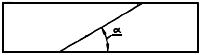 Толщину ниток выбирают в зависимости от ширины и толщины кольца.

При ширине кольца 10 мм и более ближайшая от внутреннего края кольца строчка должна находиться от него на расстоянии не менее 3 мм. При ширине кольца менее 10 мм допускается сшивать кольца в один ряд с расположением строчки на равном расстоянии от краев кольца;

при сшивании колец из лент толщиной до 10 мм шаг строчки должен быть не более 6 мм, при толщине лент более 10 мм - не более 10 мм;

плоскости среза стыка должны плотно прилегать одна к другой и не должны быть смещены;

в месте соединения толщина кольца не должна превышать норм и предельных отклонений, указанных в табл.5;

в месте соединения упругость кольца не должна заметно отличаться от упругости кольца на других участках;

основная масса волокон в сшитом кольце должна иметь направление по окружности кольца.

(Измененная редакция, Изм. N 2).
2.10. Войлок и детали из него не должны расслаиваться.
2.11. Проклейка войлока и деталей из него не допускается.
2.12. Поверхность деталей должна быть чистой, с равномерно снятым ворсом, без рубцов. В деталях-прокладках допускается наличие ворса.
2.13. Детали не должны иметь надрывов, рваных мест, скосов и других механических повреждений.
2.14. Края полости войлока не должны иметь отклонений от прямолинейности на 1 м длины более ±20 мм.

3. ПРАВИЛА ПРИЕМКИ И МЕТОДЫ ИСПЫТАНИЙ3.1. Правила приемки и методы испытаний - по ГОСТ 314.

4. УПАКОВКА, МАРКИРОВКА, ТРАНСПОРТИРОВАНИЕ И ХРАНЕНИЕ4.1. Полости войлока плотно сворачивают в рулон массой не более 70 кг и перевязывают в двух местах веревкой по ГОСТ 1868.

По требованию потребителя и при транспортировании железнодорожным транспортом перевязанные рулоны войлока должны быть упакованы в паковочную ткань из химических нитей или паковочное нетканое полотно по ГОСТ 14253 и другой нормативно-технической документации.

(Измененная редакция, Изм. N 1).
4.2. На конце каждой полости войлока должен быть проставлен штамп с указанием условного обозначения войлока.
4.3. Войлочные детали упаковывают в ящики по ГОСТ 10350, тюки или мешки из упаковочной ткани по ГОСТ 5530* или из паковочной ткани из химических нитей по нормативно-технической документации. Тюки или мешки зашивают вручную шпагатом по ГОСТ 17308. Длина стежка должна быть не более (40±10) мм.
____________________
* На территории Российской Федерации действует ГОСТ 5530-2004. - Примечание "КОДЕКС".

Масса каждого ящика, тюка или мешка с войлочными деталями не должна превышать 50 кг.

При упаковывании в один ящик, тюк или мешок войлочных деталей разных размеров детали одного размера должны быть связаны шпагатом в пачки. К каждой пачке должен быть прикреплен ярлык с указанием реквизитов в соответствии с п.4.4.
4.4. Транспортная маркировка должна быть нанесена на картонные или фанерные ярлыки по ГОСТ 14192 с указанием дополнительных данных, характеризующих продукцию:

наименования предприятия-изготовителя и его товарного знака;

наименование войлока или войлочных деталей;

толщины войлока или размеров войлочных деталей;

массы войлока при нормированной и фактической влажности или количество войлочных деталей;

штампа ОТК;

даты изготовления;

номера партии;

обозначения настоящего стандарта;

манипуляционного знака - "Беречь от влаги".

(Измененная редакция, Изм. N 2).
4.5. При транспортировании войлока в районы Крайнего Севера и труднодоступные районы перевязанные рулоны должны быть обшиты двумя слоями паковочной ткани из химических нитей или паковочного нетканого полотна по ГОСТ 14253 и обвязаны веревкой по ГОСТ 10350.
4.3-4.5. (Измененная редакция, Изм. N 1).
4.6. Каждая партия войлока и войлочных деталей должна сопровождаться документом, удостоверяющим соответствие продукции требованиям настоящего стандарта и содержащим:

наименование предприятия-изготовителя и его товарный знак;

наименование войлока или войлочных деталей;

результаты лабораторных испытаний с указанием номера партии и даты;

штамп ОТК;

обозначение настоящего стандарта.
4.7. Войлок и войлочные детали транспортируют транспортом всех видов в крытых транспортных средствах по правилам, действующим на транспорте соответствующего вида.

По железной дороге указанную продукцию транспортируют мелкими отправками.

При транспортировании войлока и войлочных деталей транспортными пакетами они должны быть сформированы в соответствии с ГОСТ 26663. Размеры пакетов - по ГОСТ 24597. Для пакетирования применяют плоские поддоны по ГОСТ 9078. Скрепление пакетов - по ГОСТ 21650. Средствами скрепления пакетов является стальная упаковочная проволока по ГОСТ 3560, ГОСТ 503, ГОСТ 6009.

Масса брутто пакета должна быть не более 500 кг.

(Измененная редакция, Изм. N 2).
4.8. Войлок должен храниться в закрытом проветриваемом помещении.

Для доступа воздуха основание штабеля должно быть выше уровня пола помещения не менее чем на 0,2 м, высота штабеля не должна превышать 2 м.

Войлочные детали должны храниться в ящиках или на стеллажах в целях предохранения их от деформации.

(Измененная редакция, Изм. N 1).
4.9. При хранении войлок и войлочные детали должны обрабатываться противомольным препаратом не реже одного раза в 6 месяцев.



Текст документа сверен по:
официальное издание
М.: ИПК Издательство стандартов, 1996Обозначение НТД, на который дана ссылкаНомер пунктаГОСТ 314-723.1ГОСТ 503-814.7ГОСТ 1868-884.1ГОСТ 3560-734.7ГОСТ 5530-814.3ГОСТ 6009-744.7ГОСТ 6309-932.9ГОСТ 9078-844.7ГОСТ 10350-814.3; 4.5ГОСТ 14192-774.4ГОСТ 14253-834.5ГОСТ 14961-912.9ГОСТ 17308-884.3ГОСТ 21650-764.7ГОСТ 24597-814.7ГОСТ 26663-854.7ммммНомин.Пред. откл.От 8,0 до 10,0±2,0Св. 10,0 " 15,0±2,5" 15,0 " 20,0±3,0Вид деталиОбозначение вида деталиКольцо-сальник грубошерстноеКольцо СГКольцо-прокладка марки А грубошерстноеКольцо ПрАГКольцо-фильтр грубошерстноеКольцо ФГЛента-сальник грубошерстнаяЛента СГЛента-прокладка марки А грубошерстнаяЛента ПрАГЛента-прокладка марки Б грубошерстнаяЛента ПрБГЛента-фильтр грубошерстнаяЛента ФГПластина-сальник грубошерстнаяПластина СГПластина-прокладка марки А грубошерстнаяПластина ПрАГПластина-прокладка марки Б грубошерстнаяПластина ПрБГПластина-фильтр грубошерстнаяПластина ФГДиск-сальник грубошерстныйДиск СГДиск-прокладка марки А грубошерстныйДиск ПрАГДиск-фильтр грубошерстныйДиск ФГСальник фигурный грубошерстныйСальник ФгГПрокладка марки А фигурная грубошерстнаяПрокладка АФгГПрокладка марки Б фигурная грубошерстнаяПрокладка БФгГФильтр фигурный грубошерстныйФильтр ФгГммммммммммммммНомин.Пред. откл.Пред. откл.Пред. откл.Пред. откл.Пред. откл.Пред. откл.по наружному диаметру дляпо наружному диаметру дляпо наружному диаметру дляпо внутреннему диаметру дляпо внутреннему диаметру дляпо внутреннему диаметру длясальниковпрокладок марки Афильтровсальниковпрокладок марки Афильтров
Св. 10 до 25 включ.+1,0±1,0±1,0+0,8±1,0±1,0-0,8-0,5" 25 " 100 "+1,0+1,0+1,3+1,0+1,0+1,3-0,8-1,3-1,0-0,8-1,3-1,0" 100 " 200 "+1,3+1,3+1,5+1,3+1,3±1,5-1,0-1,5-1,0-1,0-1,5" 200 " 300 "+1,5±1,5+2,0+1,5±1,5+2,0-1,0-1,5-1,0-1,5ммммммммммммммммммНомин.Пред. откл.Пред. откл.Пред. откл.Пред. откл.Пред. откл.Пред. откл.Пред. откл.Пред. откл.по длине дляпо длине дляпо длине дляпо длине дляпо ширине дляпо ширине дляпо ширине дляпо ширине длясальниковпрокладокпрокладокфильтровсальниковпрокладокпрокладокфильтровмарки Амарки Бмарки Амарки БСв. 10 до 25 вкл.±1,0±1,5±2,0±2,0±1,0±1,5±1,5±1,5" 25 " 100 "±1,5±2,0±3,0±3,0±1,5±2,0±2,0±2,0" 100 " 200 "±2,0±2,5+4,0
-3,0+4,0
-3,0±2,0±2,5±3,0±3,0" 200 " 300 "+3,0
-2,0±3,0+5,0
-3,0+5,0
-3,0+3,0
-2,0±3,0+5,0
-3,0+5,0
-3,0" 300 " 400 "±3,5±4,0±6,0±6,0±3,5±4,0±6,0±6,0ммммммммммНомин.Пред. откл.Пред. откл.Пред. откл.Пред. откл.для сальниковдля прокладокдля прокладокдля фильтровмарки Амарки БОт 3,0 до 5,0±0,5±1,0±1,0±1,0Св. 5,0 " 10,0±0,75±1,0±1,0±1,0" 10,0 " 20,0±1,0±1,0±1,5±1,5" 20,0±1,5±1,5±1,5±2,0Вид волокнаМассовая доля волокон в смеси, %, дляМассовая доля волокон в смеси, %, длясальников прокладок и фильтровизоляцииШерсть овечья натуральная грубая в пересчете на мытую4123Шерсть овечья заводская7-Шерсть коровья заводская1020Шерсть прочая заводская520Шерсть восстановленная2512Обраты своего производства в очищенном виде1215Химические волокна-10Наименование показателяНорма по видам войлока дляНорма по видам войлока дляНорма по видам войлока дляНорма по видам войлока дляНорма по видам войлока длясальниковпрокладокпрокладокфильтровизоляциимарки Амарки БНормированная влажность, %1313131313Плотность, г/см0,36±0,020,32±0,020,26±0,020,24±0,020,16±0,02Предел прочности на разрыв (при толщине войлока 5 мм), Па (кгс/см), не менее147·10(15)117,6х10(12)98·10(10)--Удлинение при разрыве, %, не более145150150--Массовая доля свободной серной кислоты, %, не более0,80,650,40,15-Массовая доля растительных примесей, %, не более1,01,01,01,01,0Массовая доля нешерстяных волокон, %, не более1515151520Массовая доля минеральных примесей (вместе с золой от растительных примесей), %, не более0,20,20,20,2-Капиллярность (при толщине 10 мм и менее), мм, не менее в течение:5 мин---25-10 мин---35-20 мин---45-Наименование деталиТолщина, ммПлотность, г/cм, при наружном диаметре или длине детали, ммПлотность, г/cм, при наружном диаметре или длине детали, ммПлотность, г/cм, при наружном диаметре или длине детали, ммПлотность, г/cм, при наружном диаметре или длине детали, ммсв. 10 до 25св. 25 до 50св. 50 до 100св. 100СальникиОт 3,0 до 5,00,320,340,340,35Св. 5,0 " 10,00,330,340,340,36" 10,0 " 20,00,340,360,360,36Прокладки марки АOт 3,0 до 5,00,290,300,300,32Св. 5,0 " 10,00,320,320,320,32" 10,0 " 20,00,320,320,320,32